HNAS FRANCISCANAS MISIONERAS DE JESÚS 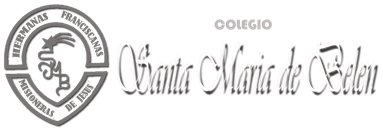   COLEGIO   SANTA   MARÍA   DE  BELÉN                          COQUIMBOLISTA DE UTILES ESCOLARES AÑO 2024TERCERO    MEDIOEn el  transcurso  del año escolar se solicitarán  algunos materiales extras  que se informarán en forma anticipada.Todo  el vestuario   escolar,  entre ellos casacas,  polerones,   poleras,  etc.,  deben  venir  debidamente marcados  con nombre y  apellido.PLAN LECTOR  3º MEDIOS  A Y BAÑO 2024LENGUA Y LITERATURA FILOSOFÍA    ( 3º MEDIO  A y B)          ASIGNATURA                                               MATERIALESLENGUAJE  Y LITERATURA1 Cuaderno 100 hojas1 Carpeta ArchivadoraDIFERENCIADOLECTURA Y ESCRIT. ESP.1 Cuaderno universitario1 Carpeta ArchivadoraCuenta correo Gmail.com a nombre del estudianteFILOSOFIA1 Cuaderno 100 hojasCuenta de correo electrónico  gmail.com a nombre del  estudianteDIFERENCIADOFILOSOFÍA POLÍTICA 1 Cuaderno 100 hojas cuadro1 Carpeta archivadora INGLES1 Cuaderno Universitario 100 hojas cuadro1 Texto GET INVOLVED 3A BOOK AND  WK WHIT APP  Edit Macmillan MATEMATICA1 Cuaderno universitario de cuadros 100 hojas1 Calculadora científica1 Regla1 CompásDIFERENCIADO MATEMATICA (Prob. Y Estadísticas  y Límites y Derivadas e Int)1 Cuaderno universitario 100 hojas cuadro1 Calculadora CientíficaDispositivo digital como:  Celular o de preferencia LaptopHISTORIA, GEOGRAFIA YCS  SOCIALES1 Cuaderno 100 hojasCIENCIAS  PARA LA CIUDADANÍADelantal blanco1 cuaderno de 100 hojas (que no sea triple) Cs ciudadaniaELECTIVOBIOLOGÍA DE LOS ECOSISTEMAS1 Cuaderno 100 hojasDelantal blancoDIFERENCIADO GEOGRAFÍA TERRITORIAL Y DESAFÍOS SOCIO AMBIENTALES1 Cuaderno 100 hojasDIFERENCIADO FISICARegla Calculadora científicaDelantal blanco Cuaderno 100 hojas DIFERENCIADO QUÍMICA Cuaderno de 100 hojas de cuadroDelantal blanco Tabla periódica Calculadora científica Carpeta con archivador color rojoDispositivo (celular, Tablet, notebook etc.)DIFERENCIADOCIENCIAS DE LA SALUD1 Cuaderno universitario 100  hojas cuadro1 Carpeta negraDispositivo (celular, Tablet, notebook, etc)TALLER QUÍMICACUIDADO DE LA CASA COMÚN 1 Cuaderno universitario 100  hojas cuadroDelantal BlancoDIFERENCIADO ECONOMIA Y SOCIEDAD1 Cuaderno 100 hojasMUSICA1 Cuaderno 100 hojas 1 Instrumento a elección: Metalófono, flauta dulce, teclado o melódica.DIFERENCIADOMÚSICA1 Cuaderno 100 hojas 1 Instrumento a elección: Guitarra,  Metalófono, flauta dulce, teclado o melódicaELECTIVOEDUCACIÓN FÍSICA Buzo del ColegioCalza o Short colegio, Azul Rey o grisPolera de recambioÚtiles de aseo personal EXAMEN DE ELECTROCARDIOGRAMA (Presentar resultado en Marzo 2024)Botella plástica para hidratación (agua)Bicicleta (buen estado)Casco Bicicleta (obligatorio)RELIGION1 Cuaderno de 60 hojas 			1 Biblia Latinoamericana1 Texto  3º- 4º Medio Edit. EDEBE  (Este mismo texto se usa para cuarto medio)   ( Librería Paulinas, calle Prat, La Serena)N°LIBROS AUTOREDITORIAL1Niebla Miguel de Unamuno Zig-Zag2Selección Quijote de la Mancha
(capítulos I al XXII)Miguel de CervantesZig-Zag3Bodas de Sangre (romancero gitano)Federico García LorcaZig-Zag 4Hamlet  William Shakespeare Zig-ZagN°LIBROSAUTOREDITORIALSemestre 1Ensayo de la ceguera  José SaramagoAlfaguara /digitalI2Nada Janne Teller Planetalector Chile/ digitalII